Kategorie B 	 PlusEnergieBauten 	 PlusEnergieBau®-Diplom 2021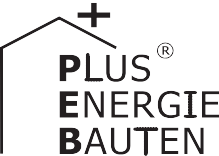 Das 2021 fertig erstellte Lagergebäude benötigt dank energiesparenden Elektrogeräten, LED-Lampen und der kleinen beheizten Fläche bloss 6’400 kWh/a. Die ganzflächige 169 kW starke PV-Dachan- lage produziert rund 161’000 kWh/a und sorgt damit für eine Eigenenergieversorgung von 2515%. Der Solarstromüberschuss von 154’600 kWh/a versorgt den neuen Gewerbebau und die bestehen- den Betriebsgebäude sowie zwei Einfamilienhäuser. Wird der Solarstromüberschuss von 154’600 kWh/a für die Elektromobilität genutzt, so können 110 E-Autos jährlich je 12’000 km emissionsfrei fahren und rund 317 t CO2-Emissionen vermeiden.2515% PlusEnergie Gewerbebau, 8113 Boppelsen/ZHDas 2021 neu erstellte Lagergebäude der Kräuter Mäder AG in Boppelsen dient als halboffener Fahrzeugunterstand mit zugehö- rigem Aufenthaltsraum und Büro. Das gesam- te Dach ist mit einem isolierten Sandwichpa- nel eingedeckt. Mit der kleinen beheizten Fläche und der guten Dämmung benötigt das Gebäude nur 6’400 kWh/a. Die südsei- tig ganzflächig montierte 169 kW starke PV- Dachanlage mit Randabdeckung und guter Hinterlüftung produziert rund 161’000 kWh im Jahr. Mit dem Solarstromüberschuss von 154’600 kWh/a können 110 E-Autos jährlich je 12’000 km emissionsfrei fahren. Der So- larstrom deckt den Gesamtenergiebedarf des neuen Gewerbebaus und weiterer Gebäude.Wird dieser hohe CO2-freie PEB-Solar- stromüberschuss ausschliesslich für E-Mo- bile verwendet, könnten 110 E-Mobile 1.32 Mio. km emissionsfrei fahren. 110 Dieselau-Das PEB-Gebäude der Kräuter Mäder AG zeigt, dass auch Gewerbebetriebe durch einen sorgfältigen Umgang mit Materiali- en, Architektur und Energie eine rentable ressourcenschonende Infrastruktur schaffen können, welche dank der Solarstromproduktion mit gleichzeitig hohem Eigenverbrauch CO2- neutral versorgt werden kann.Construit en 2021, l’entrepôt ne consom- me que 6’400 kWh/a grâce à une isolation thermique, à de l’électroménager efficient, à un éclairage LED et à une surface chauf- fée restreinte. L’installation PV de 169 kW génère 161’000 kWh/a et assure une auto- production de 2515%. L’excédent solaire de 154’600 kWh/a alimente le nouvel immeu- ble commercial, les bâtiments d’entreprise existants ainsi que deux maisons familiales. Utiliser ce surplus pour la mobilité électriqueTechnische DatenWärmedämmungWand:	42 cm	U-Wert:	0.17 W/m2KDach:	32 cm	U-Wert:	0.17 W/m2KBoden:	44 cm	U-Wert:	0.23 W/m2K Fenster:	dreifach	U-Wert:	0.6 W/m2KEnergiebedarfEBF: ca. 100 m2	kWh/m2a	%	kWh/a Elektrizität		50	78		5’000Holz	14	22	1’400Gesamt-EB:	64    100	6’400EnergieversorgungEigen-EV:	m2        kWp   kWh/m2a	%	kWh/a PV-Dach:     835	169	77.1  2515     161’000Bestätigt von Elektrizitätswerke Kantons Zürich am21. Juli 2021, Daniel Meier, Tel. +41 58 359 55 22Anm.: PV-Produktion gemäss Energie Schweiz: 950 kWh/a, wenn EVU (nur) die gesamte Solarstrompro- duktion ohne detaillierte Produktions- und Verbrauch- sangaben der PV-Anlagen der einzelnen ev. auszu- zeichnenden Gebäuden schriftlich bestätigen.Beteiligte Personentos (8l/100 km) verbrauchen für die gleiche110 voitures électriques peuvent parcourir	 	Strecke (960 l x 110) ≈105.6 t Diesel/Benzin und emittieren ca. 317 t CO2-Emissionen.chacune 12’000 km par an et éviter le rejet de environ 317 t d’émissions de CO2.Bauherrschaft und Standort des GebäudesUeli MäderKräuter Mäder AG, Buchserstrasse 2, 8113 Boppelsen Tel. +41 43 411 70 71, ueli@maeder-kraeuter.chFotovoltaik und technisches KonzeptSuncontract GmbH, Eulerstrasse 15, 4051 BaselThomas Kubli, Tel. +41 61 273 20 80 thomas.kubli@suncontract.chArchitekturArchitekturbüro Schaub Dammstrasse 9, 8112 OtelfingenDiego Schaub, Tel. +41 44 844 24 71 archbuero.schaub@bluewin.chHolzbauJosef Lehmann Holzbau AG Zimmereiweg 1, 5425 SchneisingenRaphael Laube, Tel. +41 56 266 46 46 holzbau@lehmann-schneisingen.ch1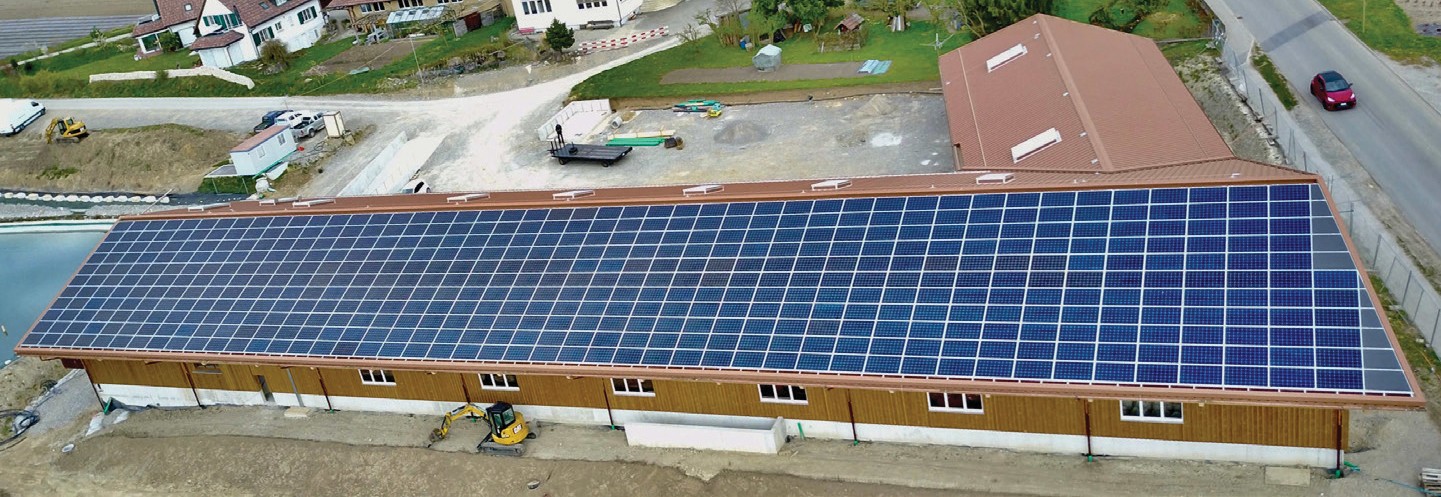 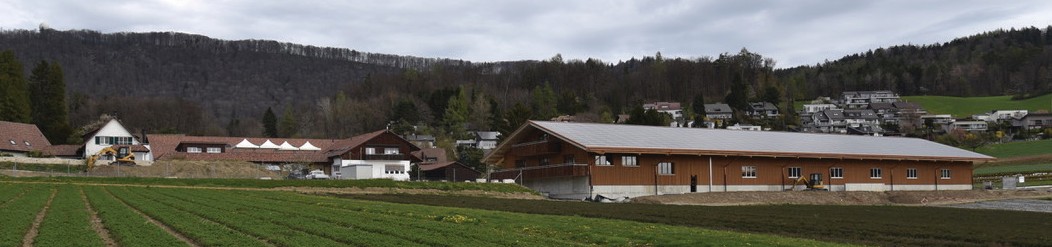 2Die 169 kW PV-Anlage erzeugt 161’000 kWh/a und sorgt aufgrund des niedrigen Energiebedarfs für eine Eigenenergieversorgung von 2515%.Der Solarstromüberschuss von 154’600 kWh/a deckt die Stromversorgung der übrigen Betriebs- gebäude und zwei Einfamilienhäuser.40     |    Schweizer Solarpreis 2021    |    Prix Solaire Suisse 2021Energiebilanz (Endenergie)%kWh/aEigenenergieversorgung:2515161’000Gesamtenergiebedarf:1006’400Solarstromüberschuss:2415154’600